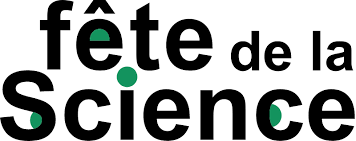 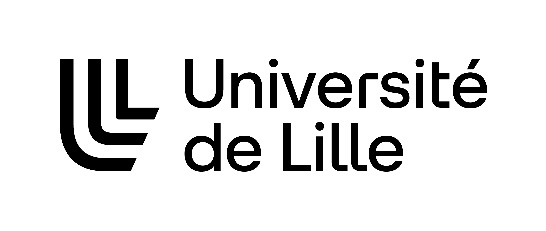 Formulaire de candidatureLe parcours scientifique de l’Université de LilleProposition portée par :Les doctorants peuvent être eux-mêmes porteurs d’une proposition.Nom, prénom :Tutelle : Unité de recherche :Courriel :Proposition :Sujet et objectif(s) de la proposition inspirée de la thématique nationale « Sport & Science ». Indiquez le phénomène, les idées ou le concept mis en lumière, la démarche de recherche, la question de recherche à laquelle cela répond…Discipline(s) de recherche :Quel format de médiation, quel mode d’interaction avec le public imaginez-vous ? Jeu, discussion à partir d’un élément, démonstrations, expériences, conte… Pour les scolaires, l’atelier durera 35 min.Organisation :Jours de présence :Si vous pouvez indifféremment intervenir au Musée d’histoire naturelle (Lille) ou au Gymnase (Lille) n’hésitez pas à cocher les créneaux proposés pour ces deux lieux.Lorsqu’un atelier est animé par plusieurs personnes un roulement entre elles peut être effectué par demies journées.Au Musée d’histoire naturelle (Lille) : Le jeudi 5 et le vendredi 6 octobre (9h-12h / 13h30-16h30) pour le public scolaire Le samedi 7 et le dimanche 8 octobre (13h-18h) pour le « grand public » Les deux (du 5 au 8 octobre) Si vous souhaitez animer pendant les 4 jours, il faudra former une équipe suffisamment nombreuse pour vous relayer. L’idéal est alors de former une équipe de 4 personnes minimum. Ne sait pas encore Une réponse définitive vous sera demandée au plus tard le 10 avril. OUAu Gymnase (Lille) Le jeudi 12 et le vendredi 13 octobre (9h-12h / 13h30-16h30) pour le public scolaire Le samedi 14 et le dimanche 15 octobre (14h-18h) pour le « grand public » Les deux (du 12 au 15 octobre) Si vous souhaitez animer pendant les 4 jours, il faudra former une équipe suffisamment nombreuse pour vous relayer. L’idéal est alors de former une équipe de 4 personnes minimum. Ne sait pas encore Une réponse définitive vous sera demandée au plus tard le 10 avril.Si vous souhaitez animer pour le public scolaire, à quels cycles/niveaux votre atelier sera-t-il accessible ? De manière générale nous accueillons les scolaires du CM1 à la terminale.Ce formulaire est destiné à celles et ceux qui souhaitent proposer un atelier lors du parcours scientifique organisé par l’Université de Lille à l’occasion de la Fête de la science 2023. Ce parcours se développera dans deux lieux historiques de la ville de Lille :Au Musée d’histoire naturelle (23, rue Gosselet à Lille), du jeudi 5 au dimanche 8 octobreAu Gymnase (7, place du Sébastopol à Lille), du jeudi 12 au dimanche 15 octobreLes espaces disponibles étant limités, nous ne serons peut-être pas en mesure d’accueillir toutes les propositions. Nous favoriserons alors la représentation la plus large des disciplines et des unités de recherche, mais également les projets portés par des doctorants ou qui incluent des doctorants.Pour soumettre votre participation, merci de retourner ce formulaire avant le 4 avril à mediation-scientifique@univ-lille.fr. Une réponse vous sera adressée la semaine du 10 avril.N’hésitez pas à participer à l’une des réunions d’informations qui se tiendront en visioconférence le vendredi 17 mars (10h-11h) et le mardi 21 mars (11h-12h) !Pour vous y inscrire, merci d’envoyer un mail à : mediation-scientifique@univ-lille.fr Si vous avez des questions ou besoins de précisions, n’hésitez pas à contacter Pauline Leroy : pauline.leroy@univ-lille.fr / 07 85 88 22 04